Axialer Dachventilator DZD25-2AVerpackungseinheit: 1 StückSortiment: 
Artikelnummer: 0087.0413Hersteller: MAICO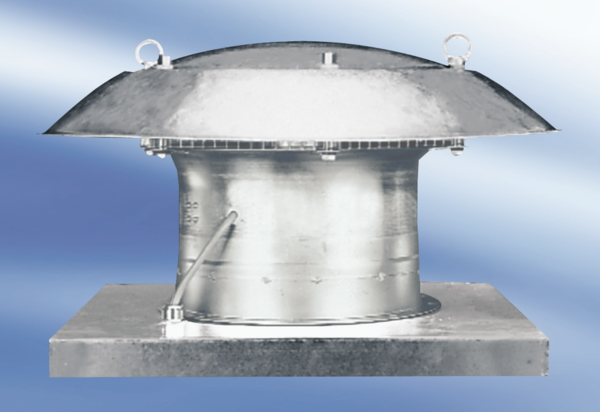 